21.11.2022 KlTel. +49 (0)7522 9304-0Fax +49 (0)7522 9304-25sekretariat@realschule-wangen.deDer Geschäftsführende Schulleiter				    	Heiko Kloosder Grundschulen, Werkrealschule,			             	J.-A.-R.-Realschule WangenGemeinschaftsschule, Realschule und desSonderpädagogischen Bildungs- und BeratungszentrumsGeschäftsf. Schulleiter, J.-A.-R.-RealschuleDanneckerweg 48, 88239 WangenInformationsabend der weiterführenden SchulenLiebe Eltern, liebe Erziehungsberechtigte,im Sommer wird ihr Kind die 4. Klasse und somit die Grundschulzeit abschließen und auf eine weiterführende Schule wechseln. Wir wollen Ihnen umfassende Informationen als Grundlage für die Entscheidung – welche Schule ist die richtige für Ihr Kind - mitgeben.Daher laden wir Sie zum Informationsabend zum Übergang von der Grundschule auf die weiterführende Schule am Dienstag, den 29. November 2022 um 19.30 Uhr in das Dorfgemeinschaftshaus in Deuchelried ein.Neben Informationen zum Übergangsverfahren und zur Grundschulempfehlung, werden die Schulleiter der weiterführenden Wangener Schulen ihre jeweilige Schulart vorstellen und im Anschluss Ihre individuellen Fragen beantworten.Wir freuen uns auf einen informativen Abend.Mit freundlichen Grüßen						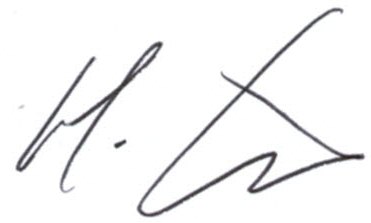 Heiko Kloos, Geschäftsf. Schulleiter